Historisk källkritik  (Ä(del)ost…)Ä= äkthet
O= oberoende?
S= samtida?
T= tendensfri?1.ÄKTHET
Är källan äkta eller förfalskad? Är detta vad det utgör sig för att vara? Ex:”Hitlers dagböcker” var inte det!
*Falska källor är oanvändbara.2. OBEROENDE?
Vilka källor är källan beroende av?Förstahandsinfo?  = upplevt själv   Andra hand= hört via andra
* En förstahandskälla är alltid bäst. 3. SAMTIDA?
Hur lång tid har gått?
Kommer du ihåg vad du gjorde 18 mars 2009? Har du glömt något? Skrev du ner något? 
*Ju närmare i tid desto bättre.4. TENDESFRI?
Är källan Tendentiös/vinklad/partisk/subjektiv?
Vilket lag var bäst? AIKare ger en bild och Djurgårdarn ger en annan. Vända sig till en tredje, objektiv källa, t.ex. domaren eller journalist. Ex: Vietnamkriget
Hur var det i Vietnamkriget, amerikan? Hur var det, vietnames? Tredje opartisk källa?
*Om 2 källor med olika tendens är eniga är det ganska säkert sant!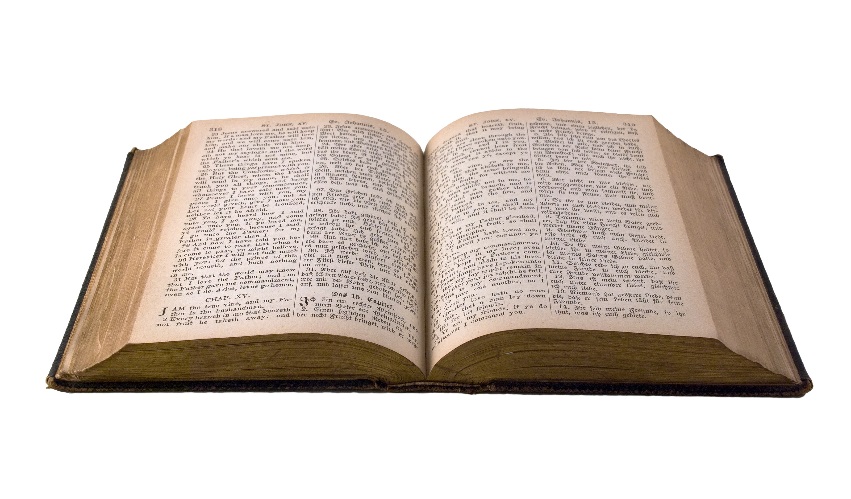 